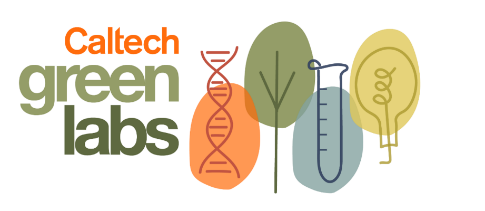 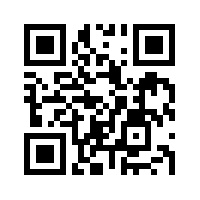 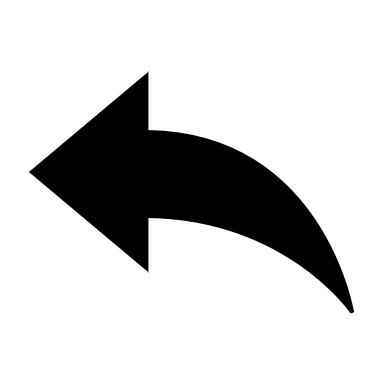 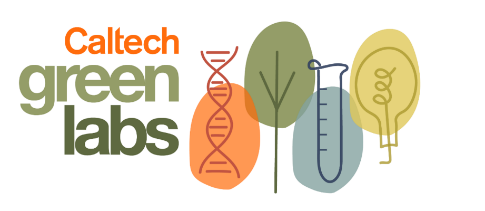 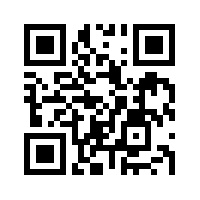 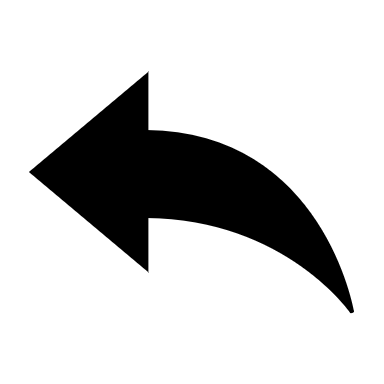 SHELF 1RACK 1RACK 2RACK 3RACK 4RACK 5SHELF 1SHELF 1SHELF 1SHELF 1SHELF 1SHELF 2RACK 1RACK 2RACK 3RACK 4RACK 5SHELF 2SHELF 2SHELF 2SHELF 2SHELF 2SHELF 3RACK 1RACK 2RACK 3RACK 4RACK 5SHELF 3SHELF 3SHELF 3SHELF 3SHELF 3SHELF 4RACK 1RACK 2RACK 3RACK 4RACK 5SHELF 4SHELF 4SHELF 4SHELF 4SHELF 4RACK 1COLUMN 1COLUMN 2COLUMN 3COLUMN 4COLUMN 5RACK 1RACK 1RACK 1RACK 1RACK 1RACK 2COLUMN 1COLUMN 2COLUMN 3COLUMN 4COLUMN 5RACK 2RACK 2RACK 2RACK 2RACK 2RACK 3COLUMN 1COLUMN 2COLUMN 3COLUMN 4COLUMN 5RACK 3RACK 3RACK 3RACK 3RACK 3RACK 4COLUMN 1COLUMN 2COLUMN 3COLUMN 4COLUMN 5RACK 4RACK 4RACK 4RACK 4RACK 4